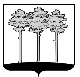 ГОРОДСКАЯ  ДУМА  ГОРОДА  ДИМИТРОВГРАДАУльяновской областиР Е Ш Е Н И Ег.Димитровград  26  декабря 2018  года                                                                      № 10/79       О внесении изменения в Положение об управлении и распоряжении муниципальной собственностью города Димитровграда Ульяновской областиНа основании пункта 5 части 10 статьи 35 Федерального закона от 06.10.2003 №131-ФЗ «Об общих принципах организации местного самоуправления в Российской Федерации», пункта 5 части 1 статьи 26 Устава муниципального образования «Город Димитровград» Ульяновской области, Городская Дума города Димитровграда Ульяновской области третьего созыва решила:1. Внести изменение в Положение об управлении и распоряжении муниципальной собственностью города Димитровграда Ульяновской области, утверждённое решением Городской Думы города Димитровграда Ульяновской области третьего созыва от 31.10.2018 №4/25:1.1. Статью 17 дополнить частью 3.1 следующего содержания:«3.1. Отчуждение муниципального имущества из муниципальной собственности в федеральную собственность или государственную собственность Ульяновской области осуществляется при наличии положительного решения Городской Думы. Проект соответствующего решения готовит Администрация города.Основанием для отказа в даче согласия Городской Думы на отчуждение муниципального имущества из муниципальной собственности в федеральную собственность или государственную собственность Ульяновской области является возможность его использования для решения установленных Федеральным законом от 06.10.2003 №131-ФЗ «Об общих принципах организации местного самоуправления» вопросов местного значения.».2. Установить, что настоящее решение подлежит официальному опубликованию и размещению в информационно-телекоммуникационной сети «Интернет» на официальном сайте Городской Думы города Димитровграда Ульяновской области (www.dumadgrad.ru).3. Установить, что настоящее решение вступает в силу со дня, следующего за днем его официального опубликования.4. Контроль исполнения настоящего решения возложить на комитет по финансово-экономической политике и городскому хозяйству (Куденко).Исполняющий обязанностиГлавы города ДимитровградаУльяновской области	     А.Р.Гадальшин